Рабочий лист занятия Тема «Ярославль – родина русского профессионального театра»Что объединяет фотографии?             _____________________________________________________________________________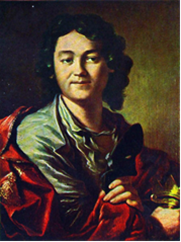 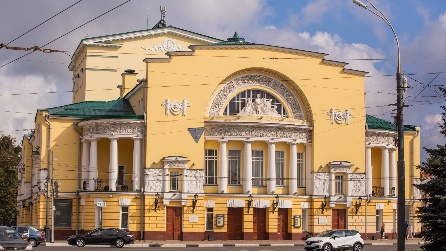 Викторина «Самый внимательный» (вопросы к видеофрагменту) Рефлексия (выбери ответ)1.Я работал активно\пассивно2.Своей работой на уроке я доволен\недоволен3.Урок для меня показался коротким\ длинным4.За урок я устал\не устал5.Мое настроение стало лучше\стало хуже6.Материал урока мне был понятен\не понятен, полезен\не полезен, интересен\не интересен7.Домашнее задание мне кажется легким\трудным.ВопросыОтветыВопрос 1. Ф. Волков родился  в Костромев Ярославлев УгличеВопрос 2. Отец Ф. Волкова занимался кузнечным деломткацким деломкожевенным деломВопрос 3. В Ярославле по адресу: улица Волкова 6 а находитсядом, в котором родился Ф. Волковдом отчима Полушкинатеатр драмы им. Ф. Волкова Вопрос 4. Известил императрицу о театральных представлениях Ф.Волковаграф Игнатьевграф Трубецкойграф ОрловВопрос 5. Кроме театра, Ф.Волкова увлекался скульптурой, поэзиейживопись, скульптурой, поэзиейархитектурой, живписьВопрос 6.  Ф. Волков участвовал в постановке маскарада МельпоменаЭвтерпаМинерваВопрос 7. За особые заслуги Екатерина II пожаловала Ф.Волковупятьсот душ крестьяндворянское званиеимениеВопрос 8. Фестиваль «Будущее театральной России» проходитвесной в Ярославле осенью в Костромелетом в Санкт-ПетербургеВопрос 9. Ф. Волков был похоронен на кладбище Спасо-Андроникова монастыряна кладбище Златоустовского монастыряна кладбище Донского монастыря